Requests for the Holy Quran and other Islamic Resources2013 – Vol. 28From the Archive of Dr Umar Elahi AzamManchester, UKAugust 2013From: mohammad asim <doctor.asim@hotmail.com>
To: dr_umar_azam@yahoo.co.uk 
Sent: Wednesday, 23 January 2013, 9:09
Subject: list of halal and haram foodsAssalaamuaelikum wa rahmatullahi wa barakatuhu,First of all i would like to thank you for taking out time and helping muslims. May Allah bless you.Hope you are doing well.This is Dr. Mohd Asim residing in the UAE, I got hold of your list but it seems quite old and has only ingredient list.If you have updated a list kindly send me. So i could pass onto masjid and people over here.Most people have a misconception that UAE being a Muslim country everything is regulated by the authorities but that isn't the case at all.So it becomes a duty for muslims to inform others about misconceptions.Recently in the newspaper they printed an article which mentioned a survey in france that coca-cola and pepsi have trace amounts of alcohol in it.Here's the link:http://gulfnews.com/news/gulf/uae/health/colas-in-uae-comply-with-required-standards-abu-dhabi-food-control-authority-1.1041829JazakaAllah khairan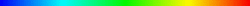 From: DR UMAR AZAM <dr_umar_azam@yahoo.co.uk>
To: mohammad asim <doctor.asim@hotmail.com> 
Sent: Wednesday, 23 January 2013, 23:19
Subject: Re: list of halal and haram foodsWA LAIKUM SALAM, DR ASIMI RESIDE IN THE UK SO THE LIST YOU HAVE SEEN WILL APPLY HERE.  YOU NEED TO MAKE A LIST APPLICABLE TO FOODSTUFFS IN YOUR REGION [IE GULF COUNTRIES].I HAVE BEEN IN TOUCH WITH STAFF OF THE COCA COLA AND PEPSI COLA COMPANIES IN THE PAST AND THEY ASSURED ME THAT ANY MINUTE TRACES OF ALCOHOL ARE THE RESULT OF NATURAL FERMENTATION OF THE FRUIT INGREDIENTS IN THE DRINKS.  WE AS MUSLIMS ARE ALLOWED TO CONSUME ANYTHING RESULTING NATURALLY E.G. SPIRIT VINEGAR.I DON'T KNOW IF YOU HAVE USED MY WEBSITE:http://halal-ingredients.weebly.comYET, ASIM; THE MIRACLE PHOTOGRAPHS OF THE NAME OF ALLAH SUBHANA WATA ALAA AND MUHAMMAD SALI ALAHO ALAIHI WASALLAM ARE BREATHTAKING.PLEASE SIGN THE GUESTBOOK ON THIS SITE WITH YOUR HONEST FEEDBACK OR FILL IN THE QUICK FEEDBACK FORM ON THE FIRST PAGE OF THE SITE.MAY ALLAH BLESS YOU AND GIVE YOU THE BEST IN BOTH THE WORLDS.  KEEP IN TOUCH!  Dr Umar AzamFrom: Amina Rahman <amina.rahman21@gmail.com>
To: dr_umar_azam@yahoo.co.uk; dr.umarazam@gmail.com 
Sent: Friday, 10 May 2013, 18:04
Subject: Halal ReportAssalamalaikum Dr.I was surfing the net regarding the various Halal and Haram Products & Ingriedients in the market today. I live in Canada, Alhumdulillah here there are many halal options to eat outside.But sometimes when i goto a store to do my grocery, some ingredients, specially with scientific kind of names really confuse me.So while surfing the net today i happend to go thru this websitehttp://halal-ingredients.weebly.com/uploads/7/5/0/8/7508436/documents_-_halal_ingredients_-_vol._1.pdfhere you mentioned abt a halal report. Can you send that to me as well. It would be really helpful for me.Jazakallh KhairSister AminaFrom: DR UMAR AZAM <dr_umar_azam@yahoo.co.uk>
To: Amina Rahman <amina.rahman21@gmail.com> 
Sent: Friday, 10 May 2013, 22:44
Subject: Re: Halal ReportWA LAIKUM SALAM, AMINAMY HALAL INGREDIENTS REPORT WAS COMPILED SEVERAL YEARS AGO AND IS RELEVANT MAINLY TO CONFECTIONARY AND PRODUCTS SOLD HERE IN THE UK.  SO IT IS OUT-OF-DATE AND RESTRICTED TO THE UK, UNLESS THE CORRESPONDENCE DEALS WITH MULTINATIONAL COMPANIES SUCH AS NESTLE WHO SELL ALL OVER THE WORLD.  FOR YOUR INTEREST, YOU'RE MOST WELCOME TO READ THE REPORT HERE:  http://dr-umar-azam.co.uk/halalingredientsreport.htmHOWEVER, ONE THING THAT CAN'T BE OUT-OF-DATE IN THE REPORT IS THE METHODOLOGY IT TALKS ABOUT.  SO IF WE APPLY THE METHOD RECOMMENDED, AND THERE IS A PRODUCT YOU AREN'T SURE OF, YOU WOULD:A] WRITE TO, EMAIL OR PHONE THE MANUFACTURER DIRECTLY TO ASK IF THE PRODUCT IS SUITABLE FOR VEGETARIANS  [CONTACT DETAILS OF MANUFACTURERS ARE NORMALLY AT THE BACK OF THE WRAPPER].B] YOU COULD LOOK UP THE SCIENTIFIC NAME OF THE INGREDIENT YOU'RE NOT SURE OF ON THE INTERNET [DO AGOOGLE SEARCH] AND CHECK TO SEE IF IT IS ANIMAL-BASED OR VEGETARIAN.C] YOU COULD WRITE TO THE MANUFACTURER OF ANY PRODUCT WHICH YOU WOULD LIKE TO BUY BUT CANNOT BUY BECAUSE IT IS HARAM.  ASK THEM IF THEY HAVE ANY PLANS TO MAKE IT VEGETARIAN; IF THEY COULD DO SO, THEY WOULD GET FAR MORE SALES BECAUSE OF ALL THE NEW CUSTOMERS FROM THE SIGNIFICANT MUSLIM COMMUNITY!
MY SITE WHICH IS MOST WELL-USED AT THE MOMENT IS: http://powerofdurood.weebly.comPLEASE DO USE IT AND THEN SIGN THE GUESTBOOK OR THE FEEDBACK FORM ON THE HOME PAGE; YOUR COMMENTS ARE VITAL!MAY ALLAH BLESS YOU AND GIVE YOU THE BEST OF BOTH WORLDS! AMEEN. Dr Umar AzamFrom: SNIL Taingan <snislamiclibrary@gmail.com>
To: DR UMAR AZAM <dr_umar_azam@yahoo.co.uk> 
Sent: Friday, 22 February 2013, 11:51
Subject: Re: aid of books
S N I L (an Islamic Library)
C/o: MIR IMTIYAZ
R/o: TAINGAN
p/o: PAMPORE
Pin: 192121
State: KASHMIR
Country: INDIA

On 2/22/13, DR UMAR AZAM <dr_umar_azam@yahoo.co.uk> wrote:
> WA LAIKUM SALAM, RAKHSAHALINA
>
> PLEASE SUPPLY YOUR ORGANISATION'S - R YOUR OWN -FULL POSTAL ADDRESS AND I'LL
> ASK MY CONTACTS IN EGYPT AND SYRIA TO SEND YOU A BOX CONTAINING THE HOLY
> QURAN AND ISLAMIC BOOKS.  KINDLY ALSO INDICATE HOW MANY SETS [BOXES] YOU
> WOULD LIKE TO RECEIVE. AND PLEASE SEE:
>
> http://free-holy-quran.weebly.com
>
>
> Dr Umar Azam
>
> See these Websites and sign my Guestbooks please:
>
> www.dr-umar-azam.com
>
> www.dr-umar-azam.co.uk
>
> http://dr-umar-azam.weebly.com
>
>
> ________________________________
>  From: SNIL Taingan <snislamiclibrary@gmail.com>
> To: freequran@aol.com; uazam_@hotmail.com; dr_umar_azam@yahoo.co.uk;
> dr.umarazam@gmail.com
> Sent: Thursday, 21 February 2013, 7:17
> Subject: aid of books
>
> Respected sir
> assalamu alikum
> Humbly, we want to convey you that send us the islamic literature as
> we have need of that. You are well aware of the enemies of the islam
> and the way of theirs to presenting islam. we have  a library in our
> area which is the commen to all muslims. we hope that you will help us
> so that the young generation would aware of the islamic sciences.
>
> Hope you does not deny our request.
>
> with regards
> scretary SN islamic library
>
> Address:
>
> SNIL
> Rakhshalina Taingan
> Kashmir, India
> pin : 192121
> post office: Pampore
> ph. 00919596156016From: SNIL Taingan <snislamiclibrary@gmail.com>
To: DR UMAR AZAM <dr_umar_azam@yahoo.co.uk> 
Sent: Friday, 22 February 2013, 11:53
Subject: Re: aid of books
plz send us how much boxes you prefer. But i think there should be 10
boxes appx.
because our library is central one  in our area and is the gathering
place for friday prayers here..From: SNIL Taingan <snislamiclibrary@gmail.com>
To: DR UMAR AZAM <dr_umar_azam@yahoo.co.uk> 
Sent: Friday, 22 February 2013, 11:58
Subject: Re: aid of books
i thank you for the books sent through mail. Plz sent me always if
unable to post and feel free to share with us the ideas of propagating
islamic sciences.WALAIKUMASSALAM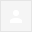 MAY ALLAH GIVE YOU HEALTH AND ALL PROSPEROUS.                                  JAZAKALLAH KHAIRI AM ALSO SENDING TO ALL THESE TO MY FRIENDS SO THAT I CAN ALSO BE BENIFITTED FRO MSAWABplz send on mansoor.lahore@gmail.com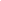 CAN'T REMEMBER!………………………..SALAM,HAVE A SENT EACH OF YOU THE SOFT COPY OF THE QURAN & RAMADAN BOOKS?  I'VE SENT THOUSANDS OVER THE LAST FEW YEARS, SO CAN'T REMEMBER THE EMAIL ADDRESSES.  IF UV NOT RECEIVED, PLEASE GET BACK TO ME.DR UMARThankin for sending Re: REQUEST THE FULL ELECTRONIC HOLY QURAN FREE!!!!!!!!!!!!1You've just received a new submission to your Free Holy Quran Contact Form.Submitted Information:Name
ks shabeer

Email
ksshabeer2@gmail.com

Comment
oppen qurenTHANK YOU FOR SIGNING MY GUESTBOOKSALAM, K S SHABEERYOU SIGNED MY GUESTBOOK ON: FREE-HOLY-QURAN.WEEBLY.COM WITH THE WORDS:OPEN QURANI TRIED TO UNDERSTAND WHAT YOU ARE SAYING BUT WAS NOT ABLE TO.  COULD YOU PLEASE TELL ME IF YOU WANT TO RECEIVE THE PRINTED HOLY QURAN?  IF SO, DO YOU NEED THE PRINTED QURAN OR THE ELECTRONIC QURAN OVER THE INTERNET?I AWAIT YOUR ANSWER.ALLAH'S BLESSINGS ON YOU.DR UMAR: REQUEST THE FULL ELECTRONIC HOLY QURAN FREE!!!!!!!!!!!!Dear Dr. Umar AzamI request you to kindly send me electronic Holy Quran by email.Jazakumallah KairAliTELL OTHERS IN SENEGALSALAM, BR LAMINWILL YOU TELL OTHER MUSLIM BROTHERS AND SISTERS IN SENEGAL TO REQUEST THE ELECTRONIC HOLY QURAN FROM ME BY SENDING AN EMAIL TO ME AT:softcopyofquran@gmail.com WHEN YOU SAID THAT YOU DIDN'T KNOW HOW YOU WERE GOING TO GET THE HOLY QURAN, THAT MADE ME THINK THAT HOW MANY OTHERS ARE THERE IN SENEGAL WHO WISH THEY COULD HAVE THE HOLY QURAN?SO NOW YOU AND I CAN DO TEAMSWORK AND SUPPLY THE HOLY BOOK.  YOU TELL PEOPLE TO CONTACT ME AND I WILL SUPPLY THEM WITH THE HOLY QURAN! SO WE BOTH WILL GET TREMENDOUS REWARDS FROM ALLAH MOST HIGH!MAY ALLAH BLESS YOU AND GIVE YOU ALL THE BEST THINGS IN THIS WORLD AND THE NEXT!  AMEEN. DR UMAR(no subject)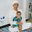 salamkal mujhe wo post ki hui books mili bahut khushi huidil se dua nikli ke allah aap sab ko deen ki aur zyada tableegh karne ki tufeeq de amenlekin mujhe jo books bheji gai wo sab Arabic me hai sirf do hi book Urdu mai hai aur 1 set of book double hai....TRANSLATION:   SALAMYESTERDAY, I RECEIVED THE ISLAMIC BOOKS WHICH YOU ARRANGED TO BE POSTED TO ME AND I FELT VERY HAPPY.  I PRAYED FROM THE BOTTOM OF MY HEART: ‘MAY ALLAH GIVE YOU ALL THE ABILITY TO SERE OUR RELIGION AND ESPECIALLY DAWAHH WORK.  BUT THE BOOKS  RECEIVED ARE ALL IN THE ARABIC LANGUAGE AND ONLY TWO BOOKS ARE IN URDU.  AND THERE ARE TWO OPIES OF THE SAME BOOK.WA LAIKUM SALAM,SHUKRIYA HAMIN ITLA KARNI KE LIYE.  AGAR AUR URDU BOOKS TUMHIN CHAHIYE TO UNNI LOGOL SI POOCH LO.AUR JO 2 COPIES HAIN, EK COPY KISI DOST KO DE DINAA.ALLAH HAFIZ FIL HAALDR UMARTRANSLATION:   WA LAIKUM SALAMTHANKS FOR INFORMING ME.  PLEASE MAKE A REQUEST YOURSELF TO THOSE CONTACTS IF YOU WOULD LIKE TO RECEIVE MORE BOOKS IN URDU.AND GIVE ONE COPY, OF THE TWO COPIES YOU RECEIVED, TO A FRIEND.ALLAH HAFIZ FOR NOW.MalayEnglishTranslate messageTurn off for: Malayun ka email add mere pass nahi hai plz aap de denTRANSLATION:  I DON’T HAVE THE EMAIL ADDRESS [OF THAT ORGANISATION].Re: More books in Urduye hai Burhan sahib, Turkey, email address:burhankilic23@hotmail.comTRANSLATION: THIS IS THE EMAIL ADDRESS OF BURHAN SAHIB OF TURKEY:Please tell othersAssalam Alaikum, Br SajjadI sent you the electronic Holy Quran and other valuable Islamic resources in the recent past.   I hope you found everything to be of use. Will you please tell as many people in Sukkur as possible to get everything from me by sending a request to:softcopyofquran@gmail.combecause it is Ramadan and I will earn more reward from Allah by distributing the Holy Quran to them and so will you if you tell them. Please confirm that you can refer other brothers and sisters to me.JazakAllah.Dr UmarPlease tell othersAssalam Alaikum, EveryoneI sent you the electronic Holy Quran and other valuable Islamic resources in the recent past.   I hope you found everything to be of use. Will you please tell as many people in Africa as possible to get everything from me by sending a request to:softcopyofquran@gmail.combecause it is Ramadan and I will earn more reward from Allah by distributing the Holy Quran to them and so will you if you tell them. Please confirm that you can refer other brothers and sisters to me.JazakAllah.Dr UmarWa Aleikuma SalaamJazakallahu KhairanI will I find every thing you sent me in use very important resource. I passed number of people you address. Brother where are you and from which country? I am from Somalia.Wassalam Omer Jama FarahChair personTaakulo Somali Community              (TASCO)Tel: +252 63 4428177        +252 63 4403137Line +252 63 527202 E mail; info@taakulosomaliland.org,            taakulosom@gmail.com.                    www.taakulosomaliland.org,           Skype:- taakulosom,From Manchester, UK, Br, thanks you for giving out my email address, u may find my website useful & interesting:   http://dr-umar-azam.weebly.com We are Charity Organization working in Somaliland. Please check our website taakulosomaliland.org or FB Taakulo Somaliland Community.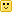 Please tell othersDear Brother in Islam,

Please send me the electronic Holy Quran in this mail....-- Thanks & regards Abdul RoufSr.Customer Care ExecutiveReliance Life Insurance Co.Ltd.Hotel Holiday Plaza adjustant to Modern HospitalRaj Bagh,Srinagar-190008 J&KContact No.Office 0194-247262Mobile No.9596216011


The information contained in this electronic message (email) and any attachments to this email are intended for the exclusive use of the addressee(s) and access to this email by any one else is unauthorised. The email may contain proprietary, confidential or privileged information or information relating to Reliance Group. If you are not the intended recipient, please notify the sender by telephone, fax, or return email and delete this communication and any attachments thereto, immediately from your computer. Any dissemination, distribution, or copying of this communication and the attachments thereto (in whole or part), in any manner, is strictly prohibited and actionable at law. The recipient acknowledges that emails are susceptible to alteration and their integrity can not be guaranteed and that Company does not guarantee that any e-mail is virus-free and accept no liability for any damage caused by any virus transmitted by this email.Jazakallah Khair...inshallah !!Date: Sun, 21 Jul 2013 19:37:50 +0100
Subject: Please tell others
From: dr.u.azam@gmail.com
To: k_navaid@hotmail.comAssalam Alaikum, 
I sent you the electronic Holy Quran and other valuable Islamic resources in the recent past.   I hope you found everything to be of use. 
Will you please tell as many people as possible in Saudi Arabia to get everything from me by sending a request to:
softcopyofquran@gmail.com
because it is Ramadan and I will earn more reward from Allah by distributing the Holy Quran to them and so will you if you tell them. 
Please confirm that you can refer other brothers and sisters to me.
JazakAllah.
Dr UmarGoogle Groups: You've been added to Dawat-Ul Qur'an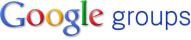 Start your owHurf - e - TashakkurRespected Umer Azam sahib. Thanks for the valuable and thought provoking Islamic literature. I have received all material . checked , they are  intact .. May Allah bless u. This is a great service for the cause of our beloved religion ISLAM.Best regards,Nadir Shah AdilAssalam Alaikum

I thank you for sending me the Quran and the other  islamic books which will be most beneficial in this
sacred month. Duahs are very important when you have problems mainly financial problems. I have been going through the manuals and hope insha Allah to get the necessary comfort.

Thank you once again



Regards
Mrs Shahnaz
Executive Officer
Commercial Services Division
Central Water Authority

Ext No.: 5184-------------------------------------------------------------
DISCLAIMER: The contents of this e-mail are confidential and may be legally privileged. Any views expressed in this e-mail do not necessarily reflect those of Central Water Authority. If you are not the intended recipient, please telephone or e-mail the sender and delete this message and any attachment immediately. Please do not copy or forward this message or attachment.  Central Water Authority does not accept legal responsibility for the contents of this message as it has been transmitted over a public network. If you suspect the message may have been intercepted or amended, please call the sender. Central Water Authority believes that this e-mail and any attachments are free of viruses. However, it is the responsibility of the recipient to ensure it is virus free. Central Water Authority will not accept any responsibility for any loss or damage that may arise from the use of this e-mail or its contents. Thank you.In The Name Of  ALLAH – “The Most Beneficent And The Most Merciful” Respected UMAR AZAM Assalam -o- Alaikum -wa- Rahmatullah -wa- BarkatahuI pray to Almighty ALLAH Subhanahu-wa-Ta'alafor you & your family's good health & happiness.I received your mail dated 23rd July 2013.Thanks for that.Respected Brother, I am grateful to you for sending a lot of very valuable information.In Sha Allah as per your instruction I will forward your email to all my email contacts.Please accept my heartiest congratulation for doing very very important work. This is the Call of the Time. Mohammed Omer Khan, General SecretaryBengal Educational & Social Trust (BEST), Bengal Zakat Fund (BZF)1,  Nawab  Badruddin  Street,  Kolkata  – 700 073,  IndiaE-mail: best.kol@gmail.com; bengal.zakat.fund@gmail.com;Website: www.bestkolkata.in;   Mobile: 9339105712On Sun, Jul 21, 2013 at 11:44 PM, UMAR AZAM <dr.u.azam@gmail.com> wrote:Assalam Alaikum, each one of youI sent you the electronic Holy Quran and other valuable Islamic resources in the recent past.   I hope you found everything to be of use.   I note that you reside in India.Will you please tell as many people in India as possible to get everything from me by sending a request to:softcopyofquran@gmail.combecause it is Ramadan and I will earn more reward from Allah by distributing the Holy Quran to them and so will you if you tell them. Please confirm that you can refer other brothers and sisters to me.JazakAllah.Dr UmarTaken?Salam, Br NahidulYou asked me for lots of Islamic resources and I referred you to my Website where many of the items u needed are available.So what have u taken and what do you still need?Uzbek TajweedAssalam Alaikum,Have you received the soft copy of the Holy Quran that I sent?  Will you be using the file to publish the Holy Quran with Uzbek tajweed on every page? May Allah reward you and the University for noble intentions and religious deeds.  Ameen.Dr Umar Va alaykum assalom va rohmatullohi va barokatuhu,I have received the Holy Quran in PDF format. It was good that you requested the acknowledgement of receipt. Otherwise, your mail came to spam box and I missed it for some time.I forwarded the PDF format, I should be grateful if you have other soft versions which is easier to copy and tailor the pages (ex. in work)Thank you very much,Jazakallohu bixoyr!Regards,From: UMAR AZAM <dr.u.azam@gmail.com>
To: mustafo8@yahoo.com 
Sent: Sunday, 21 July 2013, 22:46
Subject: Uzbek TajweedSALAM, I ATTACH THE UYGHUR-TRANSLATED QURAN AND THE RUSSIAN-TRANSLATED QURAN IN CASE THEY CAN BE OF USE TO YOU OR THE UNIVERSITY.  PLEASE SCROLL RIGHT TO THE BOTTOM OF THIS EMAIL TO LOCATE THE PDF FILES.  I'VE HAD TO USE GOOGLE DRIVE TO SEND THESE FILES BECAUSE OF THE LARGE NO. OF KB I COULDN'T FIND THE UZBEK-TRANSLATED QURAN BUT THAT IS WHAT THE UNIVERSITY IS TRYING TO DO!MAY ALLAH BLESS YOU AND GIVE YOU THE BEST THINGS IN BOTH THE WORLDS, BR MUSTAFA.  AMEEN.DR UMAR uyghur-quran.pdf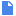 Thank you very much Dr Umar,Jazakallohu bixoyr!From: UMAR AZAM <dr.u.azam@gmail.com>
To: Mustafa <mustafo8@yahoo.com> 
Sent: Tuesday, 23 July 2013, 2:14
Subject: Re: Uzbek Tajweed(no subject)Salam Dr.Umar Azam,I will be highly appreciated if you kindly answer the questions below :1. There are many Islamic websites  in the internet . How will we understand that it is real Islamic website or not . Because there some websites that are like Islamic websites but they are not actually real because there are many wrong description of the Quran .You have sent me AbuDawud Hadith  . But all the hadith of Abu dawud are not there.Can you give me a website from where I can download Tafseer of the Quran and please also give me a website where I can find all the Hadith with Arabic and English and also give some websites from where I can download Islamic lectures , books in English and also in Bengali . And  any website from where I can download audios of Dr.Zakir Naik in English or Bengali.And please don not mind ,  please tell me in which country do you live in.Please visit this authentic Islamic Website :http://www.islamhouse.comThis website has many languages.And please give me a comment about this website.Please send me the websites from which you downloaded the softcopy of the Quran.And please send me the softcopy of the following books:1.A guide to prayer by M.A Sakib2.The prayer of the prophet by Sheikh Mohammad Nasiruddin Albani. I think these books are wriitten  in Arabic , so I think you have to send the English Translation of the books. Also, pleaseinform me that in which languages these two books are available.And also please give me some Islamic lecture in English language.Also,please gave me a software for writing verses of the Quran for Windows Xp. Please also give me some books about the Quran and hadith.WA LAIKUM SALAM, NAHIDULYOU CAN START BY TAKING AS MANY VALUABLE RESOURCES AS POSSIBLE FROM MY SITE:http://dr-umar-azam.weebly.comWILL YOU TELL ME WHICH ONES YOU DOWNLOAD AND WHICH YOU THINK WILL BE THE MOST USEFUL OF ALL.DR UMARSALAM, BR NAHIDTHIS IS A VERY USEFUL SITE FOR BENGALI QURAN TAFSEER:http://www.banglakitab.com/quran.htmI ALSO ATTACH THE BANGLA QURAN, TAKEN FROM:  www.qurandownload.com DR UMARGOOGLE FEEDBACKFRI 25 JULY 2013   11:42PMDr Umar Azam & Dr Umar Elahi Azam is the same person.  Please adjust your results accordingly.  Thanks.  Dr AzamBls: Fwd: FAMILY TREE OF THE PROPHET MUHAMMAD صلى ال﻿له عليه وسلم‎Assalamu'alaikum wrb..Mr.Umar Azam..:) Hopefully..ALLAH SWT always give us Barokah and blessing to us,amen..Thanx for shared about the Islamic..? But after i saw the Family Tree Of The Prophet Muhammad, why..there is name of Jesus under Isa, could you give me the reason about all of the context from Family Tree? Thanx before..Wassalamu'alaikum wrb..Dari: UMAR AZAM <dr.u.azam@gmail.com>
Kepada: darazpakistan@gmail.com; manzhussain72@yahoo.com; anoorasboor@ymail.com; angel_sarah57@rocketmail.com;masoomah109@yahoo.com; rabbia.ali1@gmail.com; asmaahmadkhan@yahoo.com; seeking_guidance71@yahoo.com;online.dawah@yahoo.com; Mahum231@yahoo.com; zakiausmani@believerspath.com; info@hellonri.com; info@serv2.nicegems.biz;pallavikate86@gmail.com; rabbiaaslam@yahoo.com; Saleha Athar <saleha.athar@gmail.com>; awaissheikhadvocate@hotmail.com;rashmitalwarno1@gmail.com; rana.tanveer@tribune.com.pk; shuja98@yahoo.com; Shafiq Thind <msthind786@gmail.com>;istiaqueali.khan@lancogroup.com; irshadnm@gmail.com; Funny_chubby73@yahoo.com; Funny01072012@gmail.com;shahzad.najam@yahoo.com 
Dikirim: Sabtu, 27 Juli 2013 5:04
Judul: Fwd: FAMILY TREE OF THE PROPHET MUHAMMAD صلى ال﻿له عليه وسلم‎SALAM---------- Forwarded message ----------
From: UMAR AZAM <dr.u.azam@gmail.com>
Date: Mon, Jul 1, 2013 at 11:05 PM
Subject: FAMILY TREE OF THE PROPHET MUHAMMAD صلى الله عليه وسلم‎
To: UMAR AZAM <dr.u.azam@gmail.com>
SALAM, BR SYED ATHER ZAIDI,  SORRY THAT LINK WAS NOT WORKING.  I ATTACH A  CHART OF THE FAMILY TREE OF THE PROPHET WITH THIS MAIL FOR YOUR PERUSAL.  MAY ALLAH BLESS YOU AND GIVE YOU THE BEST OF BOTH THE WORLDS. AMEEN.  DR UMARRe: Fwd: FAMILY TREE OF THE PROPHET MUHAMMAD صلى ال له عليه وسلم‎WA LAIKUM SALAM, FANY NITATHANKS FOR YOUR QUESTION.  THE JEWS AND ARABS ARE ACTUALLY STEP-SIBLINGS BECAUSE THE PROPHET IBRAHIM HAD TWO WIVES: THE JEWS ARE DESCENDED FROM SARAH [R.A.] AND THE ARABS FROM HAJAR [R.A.].ISA [A.S.] IS RUH ALLAH I.E. MOTHER ONLY WHO WAS ALSO DESCENDED FROM IBRAHIM [A.S.]DR UMAR.from: Faisal Rizwan <fais.riz@gmail.com>to: dr.u.azam@gmail.com
date: Wed, Jul 17, 2013 at 8:00 AMsubject: WALAIKUMASSALAMmailed-by: gmail.comsigned-by: gmail.comJul 17from: Faisal Rizwan <fais.riz@gmail.com>to: dr.u.azam@gmail.com
date: Wed, Jul 17, 2013 at 8:02 AMsubject: I AM ALSO SENDING TO ALL THESE TO MY FRIENDS SO THAT I CAN ALSO BE BENIFITTED FRO MSAWABmailed-by: gmail.comsigned-by: gmail.comJul 17from: Sultan Khan <farmacareer@gmail.com>to: UMAR AZAM <dr.u.azam@gmail.com>
date: Wed, Jul 17, 2013 at 8:46 AMsubject: Re: CAN'T REMEMBER!mailed-by: gmail.comsigned-by: gmail.comJul 17Jul 14from: Humran Azmi <humran40@gmail.com>to: dr.u.azam@gmail.com
date: Wed, Jul 17, 2013 at 11:04 PMsubject: Thankin for sending Re: REQUEST THE FULL ELECTRONIC HOLY QURAN FREE!!!!!!!!!!!!1mailed-by: gmail.comsigned-by: gmail.comJul 17from: ksshabeer2@gmail.com <no-reply@weebly.com>reply-to: ksshabeer2@gmail.com
to: dr.u.azam@gmail.com
date: Thu, Jul 18, 2013 at 7:34 AMsubject: New Form Entry: Free Holy Quran Contact Formmailed-by: weebly.comsigned-by: weebly.comJul 18from: UMAR AZAM <dr.u.azam@gmail.com>to: ksshabeer2@gmail.com
date: Fri, Jul 19, 2013 at 10:07 PMsubject: THANK YOU FOR SIGNING MY GUESTBOOKmailed-by: gmail.comJul 19from: asrar ali <asrar59@yahoo.com>reply-to: asrar ali <asrar59@yahoo.com>
to: UMAR AZAM <dr.u.azam@gmail.com>
date: Thu, Jul 18, 2013 at 2:21 PMsubject: : REQUEST THE FULL ELECTRONIC HOLY QURAN FREE!!!!!!!!!!!!mailed-by: yahoo.comsigned-by: yahoo.comJul 18from: UMAR AZAM <dr.u.azam@gmail.com>to: Lamin Sesay <lamin.sesay@ericsson.com>
date: Thu, Jul 18, 2013 at 11:44 PMsubject: TELL OTHERS IN SENEGALmailed-by: gmail.comJul 18Jul 17Jul 17Jul 19from: UMAR AZAM <dr.u.azam@gmail.com>to: sayyed wajahatali <sayyedwajahatali.ja@gmail.com>,
 burhanBurhan Kılıç <burhankilic23@hotmail.com>
date: Fri, Jul 19, 2013 at 8:05 AMsubject: Re: More books in Urdumailed-by: gmail.comJul 19Jul 21Jul 21Jul 22Jul 22Jul 22from: Abdul.Rouf <Abdul.Rouf@relianceada.com>to: UMAR AZAM <dr.u.azam@gmail.com>
date: Mon, Jul 22, 2013 at 6:46 AMsubject: Re: Please tell othersmailed-by: relianceada.comUMAR AZAMJul 21Jul 22from:from: Navaid Khan <k_navaid@hotmail.com>to:to: UMAR AZAM <dr.u.azam@gmail.com>
date:date: Mon, Jul 22, 2013 at 9:13 AMsubject:subject: RE: Please tell othersmailed-by:mailed-by: hotmail.comJul 22Jul 22Assallamu alaikum

welcome to Dawatul Qur'an

Dawatul Qur’an is a registered, non profit and non political organization to serve the humanity in general and Muslim ummah(community) in particular by hand down the teaching of the Prophet Muhammed(sallallahu alaihi wasallam) to succeed in both the worlds i.e. this world and thereafter.

Islamic School(Madreesa)
Dawatul Qur’an has conceived planned and developed the Islamic School (Madreesa) It provides Muslim children excellent quality education and facilities for there over all development . They all thought moral values and various skills to face the dynamic challenges and opportunities of life with care, confidence and self discipline, the Islamic school(Madreesa) provides and environment in which the students can learn understand and practice way of life – Islam 


www.dawatulquran.org

www.facebook.com/dawatulquran.org

www.youtube.com/dawatulquran

dawatulquraan@gmail.com

P.O Box No: 4154 bangalore 560041Assallamu alaikum

welcome to Dawatul Qur'an

Dawatul Qur’an is a registered, non profit and non political organization to serve the humanity in general and Muslim ummah(community) in particular by hand down the teaching of the Prophet Muhammed(sallallahu alaihi wasallam) to succeed in both the worlds i.e. this world and thereafter.

Islamic School(Madreesa)
Dawatul Qur’an has conceived planned and developed the Islamic School (Madreesa) It provides Muslim children excellent quality education and facilities for there over all development . They all thought moral values and various skills to face the dynamic challenges and opportunities of life with care, confidence and self discipline, the Islamic school(Madreesa) provides and environment in which the students can learn understand and practice way of life – Islam 


www.dawatulquran.org

www.facebook.com/dawatulquran.org

www.youtube.com/dawatulquran

dawatulquraan@gmail.com

P.O Box No: 4154 bangalore 560041Assallamu alaikum

welcome to Dawatul Qur'an

Dawatul Qur’an is a registered, non profit and non political organization to serve the humanity in general and Muslim ummah(community) in particular by hand down the teaching of the Prophet Muhammed(sallallahu alaihi wasallam) to succeed in both the worlds i.e. this world and thereafter.

Islamic School(Madreesa)
Dawatul Qur’an has conceived planned and developed the Islamic School (Madreesa) It provides Muslim children excellent quality education and facilities for there over all development . They all thought moral values and various skills to face the dynamic challenges and opportunities of life with care, confidence and self discipline, the Islamic school(Madreesa) provides and environment in which the students can learn understand and practice way of life – Islam 


www.dawatulquran.org

www.facebook.com/dawatulquran.org

www.youtube.com/dawatulquran

dawatulquraan@gmail.com

P.O Box No: 4154 bangalore 560041Assallamu alaikum

welcome to Dawatul Qur'an

Dawatul Qur’an is a registered, non profit and non political organization to serve the humanity in general and Muslim ummah(community) in particular by hand down the teaching of the Prophet Muhammed(sallallahu alaihi wasallam) to succeed in both the worlds i.e. this world and thereafter.

Islamic School(Madreesa)
Dawatul Qur’an has conceived planned and developed the Islamic School (Madreesa) It provides Muslim children excellent quality education and facilities for there over all development . They all thought moral values and various skills to face the dynamic challenges and opportunities of life with care, confidence and self discipline, the Islamic school(Madreesa) provides and environment in which the students can learn understand and practice way of life – Islam 


www.dawatulquran.org

www.facebook.com/dawatulquran.org

www.youtube.com/dawatulquran

dawatulquraan@gmail.com

P.O Box No: 4154 bangalore 560041About this group:Dawat-Ul Qur'anAbout this group:Dawat-Ul Qur'anAbout this group:Dawat-Ul Qur'anAbout this group:Dawat-Ul Qur'anThe owner of the group has set your subscription type as "Abridged Email", meaning that you'll be sent an email with summaries of the day's messages once per day.The owner of the group has set your subscription type as "Abridged Email", meaning that you'll be sent an email with summaries of the day's messages once per day.Visit This Groupfrom: Nadir Ali Shah <nsadil@express.com.pk>reply-to: nsadil@express.com.pk
to: dr.u.azam@gmail.com
date: Tue, Jul 23, 2013 at 6:42 AMsubject: Hurf - e - TashakkurJul 23Jul 23Jul 25from: UMAR AZAM <dr.u.azam@gmail.com>to: Nahidul Islam <nahidul10456@gmail.com>
date: Thu, Jul 25, 2013 at 9:55 AMsubject: Taken?mailed-by: gmail.comJul 25Jul 21Jul 22Jul 22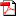 russian-quran-wb.pdf
1687K   View   Download  Jul 25Jul 16Jul 16Jul 25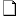 bangla-quran-pdfs.rar
3725K   View   Download  from: UMAR AZAM <dr.u.azam@gmail.com>to: UMAR AZAM <dr.u.azam@gmail.com>
date: Fri, Jul 26, 2013 at 11:37 PMsubject: GOOGLE FEEDBACKmailed-by: gmail.com: Important mainly because it was sent directly to youJul 26Jul 27Complete-Family-13768449825.jpeg
1Jul 27